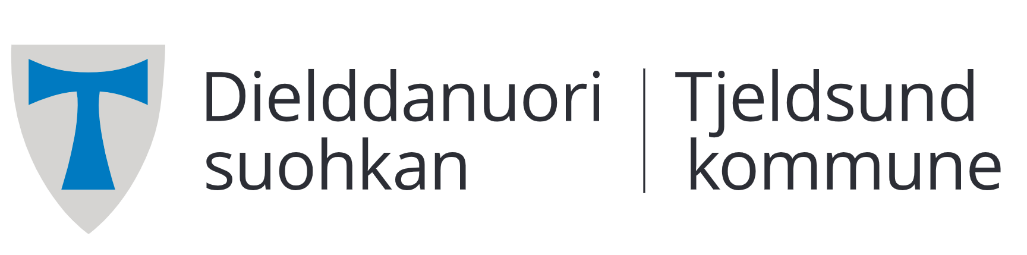 Valgstyret i Tjeldsund kommunePostboks 2409439 Evenskjer Eller e-post postmottak@tjeldsund.kommune.noEller telefonnummer 77 08 95 00Valgloven legger til rette for at velgere som på grunn av sykdom, uførhet eller karantene pga Covid-19 ikke kan komme seg til et valglokale, kan søke til valgstyret om å få avgi forhåndsstemme hjemme. Velgere som er i isolasjon pga Covid-19 må stemme der de oppholder seg. Når man tar kontakt med kommunen for å stemme hjemme, må man oppgi grunn til at man ønsker å benytte seg av denne muligheten. Det er ikke krav om dokumentasjon eller om at søknaden må være skriftlig.  Søknaden må senest være kommunen i hende senest fredag 10. september 2021 klokka 10.00.I henhold til valglovens § 8-3b eller 8-3c søker jeg om å få forhåndsstemme hjemme på følgende bostedsadresse:Begrunnelse:Personopplysninger:Dato: 				SignaturSøknad om å stemme hjemmeFødselsdato:Fornavn/etternavn:Telefonnummer, slik at vi kan ta kontakt for å avtale tidspunktTelefonnummer, slik at vi kan ta kontakt for å avtale tidspunkt